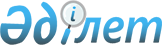 Об утверждении Положения о государственном учреждении "Отдел жилищно-коммунального хозяйства и пассажирского транспорта и автомобильных дорог Айыртауского района Северо-Казахстанской области"
					
			Утративший силу
			
			
		
					Постановление акимата Айыртауского района Северо-Казахстанской области от 9 сентября 2015 года № 298. Зарегистрировано Департаментом юстиции Северо-Казахстанской области 30 сентября 2015 года № 3394. Утратило силу постановлением акимата Айыртауского района Северо-Казахстанской области от 26 декабря 2016 года № 466      Сноска. Утратило силу постановлением акимата Айыртауского района Северо-Казахстанской области от 26.12.2016 № 466 (вводится в действие по истечении десяти календарных дней после дня его первого официального опубликования).

      В соответствии со статьей 124 Закона Республики Казахстан от 1 марта 2011 года "О государственном имуществе", акимат Айыртауского района Северо-Казахстанской области ПОСТАНОВЛЯЕТ: 

      1. Утвердить прилагаемое Положение о государственном учреждении "Отдел жилищно-коммунального хозяйства и пассажирского транспорта и автомобильных дорог Айыртауского района Северо-Казахстанской области".

      2. Государственному учреждению "Отдел жилищно-коммунального хозяйства и пассажирского транспорта и автомобильных дорог Айыртауского района Северо-Казахстанской области" обеспечить государственную регистрацию настоящего постановления в органах юстиции.

      3. Контроль за исполнением настоящего постановления возложить на руководителя аппарата акима Айыртауского района Северо-Казахстанской области Габбасова А.А. 

      4. Настоящее постановление вводится в действие по истечении десяти календарных дней после дня его первого официального опубликования.

 ПОЛОЖЕНИЕ 
о государственном учреждении "Отдел жилищно-коммунального хозяйства, пассажирского транспорта и автомобильных дорог Айыртауского района Северо–Казахстанской области" 1. Общие положения      1. Государственное учреждение "Отдел жилищно-коммунального хозяйства, пассажирского транспорта и автомобильных дорог Айыртауского района Северо-Казахстанской области" является государственным органом Республики Казахстан, осуществляет руководство в сферах жилищно-коммунального хозяйства, пассажирского транспорта и автомобильных дорог района.

       2. В ведении государственного учреждения "Отдел жилищно-коммунального хозяйства, пассажирского транспорта и автомобильных дорог Айыртауского района Северо–Казахстанской области" находится:

      государственное коммунальное предприятие на праве хозяйственного ведения "Айыртау-Су" акимата Айыртауского района;

      государственное коммунальное предприятие на праве хозяйственного ведения "Айыртау-Камкор" акимата Айыртауского района.

      3. Учредителем государственного учреждения "Отдел жилищно-коммунального хозяйства, пассажирского транспорта и автомобильных дорог Айыртауского района Северо-Казахстанской области" является акимат Айыртауского района Северо-Казахстанской области: 150100, Республика Казахстан, Северо Казахстанская область, Айыртауский район, село Саумалколь, ул. Ш. Уалиханова, 44.

      4. Государственное учреждение "Отдел жилищно-коммунального хозяйства, пассажирского транспорта и автомобильных дорог Айыртауского района Северо–Казахстанской области" осуществляет свою деятельность в соответствии с Конституцией и законами Республики Казахстан, актами Президента и Правительства Республики Казахстан, иными нормативными правовыми актами, а также настоящим Положением.

      5. Государственное учреждение "Отдел жилищно-коммунального хозяйства, пассажирского транспорта и автомобильных дорог Айыртауского района Северо–Казахстанской области" является юридическим лицом в организационно-правовой форме государственного учреждения, имеет печать и штампы со своим наименованием на государственном языке, бланки установленного образца, в соответствии с законодательством Республики Казахстан счета в органах казначейства.

      6. Государственное учреждение "Отдел жилищно-коммунального хозяйства, пассажирского транспорта и автомобильных дорог Айыртауского района Северо–Казахстанской области" вступает в гражданско-правовые отношения от собственного имени.

      7. Государственное учреждение "Отдел жилищно-коммунального хозяйства, пассажирского транспорта и автомобильных дорог Айыртауского района Северо–Казахстанской области" имеет право выступать стороной гражданско-правовых отношений от имени государства, если оно уполномочено на это в соответствии с законодательством. 

      8. Государственное учреждение "Отдел жилищно-коммунального хозяйства, пассажирского транспорта и автомобильных дорог Айыртауского района Северо–Казахстанской области" по вопросам своей компетенции в установленном законодательством порядке принимает решения, оформляемые приказами руководителя государственного учреждения "Отдел жилищно-коммунального хозяйства, пассажирского транспорта и автомобильных дорог Айыртауского района Северо–Казахстанской области" и другими актами, предусмотренными законодательством Республики Казахстан.

      9. Структура и лимит штатной численности государственного учреждения "Отдел жилищно-коммунального хозяйства, пассажирского транспорта и автомобильных дорог Айыртауского района Северо-Казахстанской области" утверждаются в соответствии с действующим законодательством.

      10. Местонахождение юридического лица: Республика Казахстан Северо-Казахстанская область, Айыртауский район, с.Саумалколь, улица Ш. Уалиханова дом №44, индекс 150100. 

      11. Полное наименование государственного органа:

       на государственном языке: Солтүстік Қазақстан облысы Айыртау ауданының тұрғын үй-коммуналдық шаруашылық, жолаушылар көлігі және автомобиль жолдары бөлімі" мемлекеттік мекемесі;

       на русском языке: государственное учреждение "Отдел жилищно-коммунального хозяйства, пассажирского транспорта и автомобильных дорог Айыртауского района Северо- Казахстанской области".

       12. Настоящее Положение является учредительным документом государственного учреждения "Отдел жилищно-коммунального хозяйства, пассажирского транспорта и автомобильных дорог Айыртауского района Северо- Казахстанской области".

      13. Финансирование деятельности государственного учреждения "Отдел жилищно-коммунального хозяйства, пассажирского транспорта и автомобильных дорог Айыртауского района Северо-Казахстанской области" осуществляется за счет средств бюджета района.

      14. Государственному учреждению "Отдел жилищно-коммунального хозяйства, пассажирского транспорта и автомобильных дорог Айыртауского района Северо–Казахстанской области" запрещается вступать в договорные отношения с субъектами предпринимательства на предмет выполнения обязанности, являющихся функциями государственного учреждения "Отдел жилищно-коммунального хозяйства, пассажирского транспорта и автомобильных дорог Айыртауского района Северо–Казахстанской области".

      Если государственному учреждению "Отдел жилищно-коммунального хозяйства, пассажирского транспорта и автомобильных дорог Айыртауского района Северо–Казахстанской области" законодательными актами предоставлено право осуществлять приносящую доходы деятельность, то доходы, полученные от такой деятельности, направляются в доход государственного бюджета.

       15. Режим работы: государственному учреждению "Отдел жилищно-коммунального хозяйства, пассажирского транспорта и автомобильных дорог Айыртауского района Северо-Казахстанской области" устанавливается пятидневная рабочая неделя, продолжительность рабочего времени не превышает 40 часов в неделю в день – 8 часов (с 9.00 часов до 18.00 часов, перерыв с 13.00 часов до 14.00 часов).

 2. Миссия, основные задачи, функции права и обязанности государственного органа      16. Миссия государственного учреждения "Отдел жилищно-коммунального хозяйства, пассажирского транспорта и автомобильных дорог Айыртауского района Северо–Казахстанской области" является осуществление государственного управления в сфере жилищно-коммунального хозяйства, пассажирского транспорта и автомобильных дорог.

      17. Задачи:

      1) проведение государственной политики в сфере жилищно-коммунального хозяйства, пассажирского транспорта и автомобильных дорог на территории Айыртауского района Северо-Казахстанской области;

      2) осуществление полномочий, направленных на решение задач транспортной и социальной инфраструктуры и благоустройства населенных пунктов в соответствии с требованиями экологии и охраны окружающей среды;

      3) оказание государственных услуг физическим и юридическим лицам в сфере жилищно-коммунального хозяйства, пассажирского транспорта и автомобильных дорог.

      18. В соответствии с действующими законодательствами Республики Казахстан функциями государственного учреждения "Отдел жилищно-коммунального хозяйства, пассажирского транспорта и автомобильных дорог Айыртауского района Северо–Казахстанской области" являются:

      1) подготовка предложений по решению проблем регулирующих вопросы реконструкции, реставрации, капитального ремонта дорог, благоустройства, озеленения населенных пунктов и территорий;

      2) управление сетью автомобильных дорог районного значения общего пользования, улиц населенных пунктов;

      3) организация работ по строительству, реконструкции, эксплуатации, ремонту и содержанию автомобильных дорог общего пользования районного значения, улиц населенных пунктов;

       4) контроль за качеством и приемки выполненных работ по строительству, ремонту и содержанию автомобильных дорог районного значения;

       5) организация регулярных сельских и внутрирайонных перевозок пассажиров и багажа, утверждение их маршрутов, организация и проведение конкурсов на право их обслуживания, и утверждение расписания движения по маршрутам;

       6) ведение реестра маршрутов регулярных внутри поселковых и внутрирайонных автомобильных перевозок пассажиров и багажа;

       7) осуществление субсидирования убытков перевозчиков при осуществлении социально значимых перевозок пассажиров на сельских и внутрирайонных сообщениях;

      8) ведение раздельных списков учета нуждающихся в предоставлении жилища из государственного жилищного фонда, анализ состояния и проведения учета граждан, нуждающихся в улучшении жилищных условий;

      9) обеспечение организации мероприятий по сохранению и надлежащей эксплуатации коммунального жилищного фонда;

      10) заключение договоров аренды жилищ из коммунального жилищного фонда с нанимателями;

      11) организация распределения коммунального арендного жилищного фонда;

      12) осуществление постановки на учет и очередность граждан, нуждающихся в жилище, из государственного жилищного фонда или жилище, арендованном местным исполнительным органом в частном жилищном фонде;

      13) организация строительства и эксплуатации водопроводов, очистных сооружений, тепловых и электрических сетей и других объектов транспортной и инженерной инфраструктуры района;

       14) выполнение других функций, связанных с деятельностью отдела, возлагаемых акиматом района, акимом и его заместителями, не противоречащих законодательству.

      19. Функции государственного коммунального предприятия на праве хозяйственного ведения "Айыртау-Су" акимата Айыртауского района:

      осуществление хозяйственной деятельности в области энерго, вод, и теплоснабжения, магистрального транспорта, связи, коммуникаций, коммунального и жилищного хозяйства;

      функции государственного коммунального предприятия на праве хозяйственного ведения "Айыртау-Камкор" акимата Айыртауского района:

      содержание государственных дорог.

      20. Права и обязанности государственного учреждения "Отдел жилищно-коммунального хозяйства, пассажирского транспорта и автомобильных дорог Айыртауского района Северо–Казахстанской области": 

       1) вносить на рассмотрение акимата, акима района и в вышестоящие организации предложения по основным направлениям развития, оперативному решению проблем в сфере жилищно-коммунального хозяйства, пассажирского транспорта и автомобильных дорог;

       2) в установленном законодательством порядке запрашивать и получать необходимую информацию, документы и иные материалы от государственных органов, органов местного самоуправления и иных организаций;

       3) оказывать государственные услуги в соответствии со стандартами и регламентами государственных услуг; 

       4) проводить совещания по вопросам, входящим в компетенцию государственного учреждения "Отдел жилищно-коммунального хозяйства, пассажирского транспорта и автомобильных дорог Айыртауского района";

       5) осуществлять иные права и обязанности в соответствии с законодательством Республики Казахстан. 

      Для выполнения полномочий государственное учреждение "Отдел жилищно-коммунального хозяйства, пассажирского транспорта и автомобильных дорог Айыртауского района" взаимодействует с другими исполнительными органами района и организациями, находящимися в его ведении.

 3. Организация деятельности государственного органа      21. Руководство государственного учреждения "Отдел жилищно-коммунального хозяйства, пассажирского транспорта и автомобильных дорог Айыртауского района Северо–Казахстанской области" осуществляется первым руководителем, который несет персональную ответственность за выполнение возложенных на государственное учреждение "Отдел жилищно-коммунального хозяйства, пассажирского транспорта и автомобильных дорог Айыртауского района Северо–Казахстанской области" задач и осуществление им своих функций.

      22. Первый руководитель государственного учреждения "Отдел жилищно-коммунального хозяйства, пассажирского транспорта и автомобильных дорог Айыртауского района Северо–Казахстанской области" назначается и освобождается от должности акимом района в соответствии с действующим законодательством Республики Казахстан 

      23. Полномочия первого руководителя государственного учреждения "Отдел жилищно-коммунального хозяйства, пассажирского транспорта и автомобильных дорог Айыртауского района Северо–Казахстанской области":

      1) представляет на утверждение акимата района Положение о государственном учреждении "Отдел жилищно-коммунального хозяйства, пассажирского транспорта и автомобильных дорог Айыртауского района Северо–Казахстанской области";

      2) назначает на должности и освобождает от должностей работников государственного учреждения "Отдел жилищно-коммунального хозяйства, пассажирского транспорта и автомобильных дорог Айыртауского района Северо–Казахстанской области" в соответствии с действующим законодательством Республики Казахстан;

      3) принимает необходимые меры по противодействию коррупции и несет за это персональную ответственность;

      4) утверждает должностные инструкции работников;

      5) представляет государственное учреждение "Отдел жилищно-коммунального хозяйства, пассажирского транспорта и автомобильных дорог Айыртауского района" во всех государственных органах и иных организациях, независимо от форм собственности, в соответствии с действующим законодательством Республики Казахстан;

       6) осуществляет личный прием физических лиц и представителей юридических лиц;

       7) в порядке, установленном действующим законодательством Республики Казахстан решает вопросы поощрения, оказания материальной помощи, наложения дисциплинарного взыскания на сотрудников отдела;

      8) заключает договоры, соглашения в пределах своей компетенции;

       9) издает приказы и дает указания по вопросам, входящим в его компетенцию, обязательные для выполнения всеми работниками государственного учреждения "Отдел жилищно-коммунального хозяйства, пассажирского транспорта и автомобильных дорог Айыртауского района";

       10) осуществляет иные полномочия, возложенные на него законодательством, настоящим Положением и уполномоченным органом.

       Исполнение полномочий первого руководителя государственного учреждения "Отдел жилищно-коммунального хозяйства, пассажирского транспорта и автомобильных дорог Айыртауского района" в период его отсутствия осуществляется лицом, его замещающим в соответствии с действующим законодательством.

 4. Имущество государственного органа      24. Государственное учреждение "Отдел жилищно-коммунального хозяйства, пассажирского транспорта и автомобильных дорог Айыртауского района Северо–Казахстанской области" может иметь на праве оперативного управления обособленное имущество в случаях, предусмотренных законодательством.

       Имущество государственного учреждения "Отдел жилищно-коммунального хозяйства, пассажирского транспорта и автомобильных дорог Айыртауского района Северо–Казахстанской области" формируется за счет имущества, переданного ему собственником, также имущества (включая денежные доходы), приобретенного в результате собственной деятельности и иных источников, не запрещенных законодательством Республики Казахстан. 

      25. Имущество, закрепленное за государственным учреждением "Отдел жилищно-коммунального хозяйства, пассажирского транспорта и автомобильных дорог Айыртауского района Северо–Казахстанской области" относится коммунальной собственности.

      26. Государственное учреждение "Отдел жилищно-коммунального хозяйства, пассажирского транспорта и автомобильных дорог Айыртауского района Северо–Казахстанской области" не вправе самостоятельно отчуждать или иным способом распоряжаться закрепленным за ним имуществом и имуществом, приобретенным за счет средств, выданных ему по плану финансирования, если иное не установлено законодательством. 

 5. Взаимоотношения между юридическим лицом и учредителем      27. Учредителем государственного учреждения "Отдел жилищно-коммунального хозяйства, пассажирского транспорта и автомобильных дорог Айыртауского района Северо-Казахстанской области" является акимат Айыртауского района Северо-Казахстанской области.

      28. Взаимоотношения между государственным учреждением "Отдел жилищно-коммунального хозяйства, пассажирского транспорта и автомобильных дорог Айыртауского района Северо-Казахстанкой области" и учредителем государственного учреждения "Отдел жилищно-коммунального хозяйства, пассажирского транспорта и автомобильных дорог Айыртауского района Северо-Казахстанской области" и его трудовым коллективом происходит в соответствии с действующим законодательством Республики Казахстан.

       29. Правом на занятие административной государственной должности государственного учреждения "Отдел жилищно-коммунального хозяйства, пассажирского транспорта и автомобильных дорог Айыртауского района Северо-Казахстанской области" обладают граждане, соответствующие квалификационным требованиям в установленным законодательством порядке.

       30. При приеме на работу заключается письменный договор, в котором оговариваются права и обязанности сторон, условия оплаты труда работника в соответствии с действующим законодательством.

       31. Система оплаты труда работников государственного учреждения "Отдел жилищно-коммунального хозяйства, пассажирского транспорта и автомобильных дорог Айыртауского района Северо-Казахстанской области" определяется в порядке, установленном законодательством Республики Казахстан.

      Заработная плата и должностные оклады сотрудников государственного учреждения "Отдел жилищно-коммунального хозяйства, пассажирского транспорта и автомобильных дорог Айыртауского района Северо-Казахстанской области " устанавливаются с учетом стажа работы на государственной службе и по специальности в соответствии с их квалификацией, функциональными обязанностями. 

 6. Реорганизация и ликвидация государственного органа      32. Реорганизация и ликвидация государственного учреждения "Отдел жилищно-коммунального хозяйства, пассажирского транспорта и автомобильных дорог Айыртауского района Северо–Казахстанской области" осуществляется в соответствии с законодательством Республики Казахстан. 

      Внесение изменений и дополнений в Положение производится в соответствии с действующим законодательством. 

  7. Перечень организаций, находящихся в ведении государственного учреждения "Отдел жилищно-коммунального хозяйства, пассажирского транспорта и автомобильных дорог Айыртауского района Северо-Казахстанской области"      Государственное коммунальное предприятие на праве хозяйственного ведения "Айыртау-Су" акимата Айыртауского района: Республика Казахстан, Северо-Казахстанская область, Айыртауский район, село Саумалколь, улица ЖДС 26.

      Государственное коммунальное предприятие на праве хозяйственного ведения "Айыртау-Камкор" акимата Айыртауского района: Республика Казахстан, Северо-Казахстанская область, Айыртауский район, село Саумалколь, улица ЖДС 26.


					© 2012. РГП на ПХВ «Институт законодательства и правовой информации Республики Казахстан» Министерства юстиции Республики Казахстан
				
      Аким района

А.Тастемиров
Утверждено постановлением акимата Айыртауского района Северо–Казахстанской области от 09 сентября 2015 года №298